
السيرة الذاتية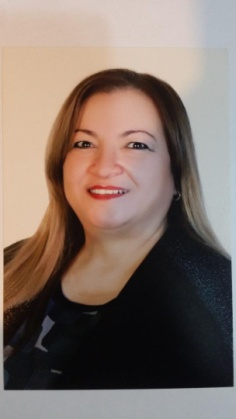 الاســم :    سلام يوسف محمد الزعبي.مواليد :    الرمثا  في  2 /1 / 1964 م  .الحالة الاجتماعية : متزوجة المهنة :    محامية ) نظامي و شرعي)          رئيسة جمعية رؤى نسائية للدفاع عن حقوق الانسان  وخاصة المرأة والطفل          مدربة مدربين بمجالات متعدده .الهاتف 0795358873  -  0785129773  الايميل  salam_zo@yahoo.comالمؤهلات العلمية :بكالوريوس قانون عام  2000 من جامعة اربد الاهلية / الاردن بتقدير ممتتاز. دبلوم هندسة مدنية / ثلاث سنوات بولتكنيك / عام 1984.    الخبرة العملية :حاصلة على مزاولة مهنة المحاماة النظامية من نقابة المحاميين الأردنيين ( مزاولة لغاية الآن) .حاصلة على مزاولة مهنة المحاماة الشرعية من دائرة قاضي القضاة( مزاولة لغاية الآن) .رئيسة جمعية "رؤى نسائية". مدربة في مركز العدل للمساعدة القانونيه لغاية اعداد هذه السيرة الذاتية.مدربة ومنسقة في جمعية معهد تضامن النساء من عام  2000 لغاية الان.مدربة في الهيئة المستقلة للانتخابات  لغاية اعداد هذه السيرة الذاتية.عضو ومدربة في الشبكة القانونية للنساء العربيات من عام 2015 ولغاية الان.عضو منتخب في المجلس البلدي الرمثا الكبرى منذ 15/8/2017 ولغاية تاريخه.عضو منتخب في مجلس محلي الرمثا من 15/8/2017 ولغاية تاريخه.ونائب رئيس المجلس المحلي للرمثا الكبرى منذ 30/8/2017 .عضو في اللجنة اللوائية  لمدينة الرمثا من 15/8/2017 ولغاية تاريخه.عضو منتخب ممثل لبلدية الرمثا في مؤسسة اعمار الرمثا من تاريخ 9لسنة 2017 ولغاية تاريخه.عملت موظفة في بلدية الرمثا رسامة هندسية من عام 1985 ولغاية 1/10/2001.مديرة مشروع "تنمية السياحة المستدامة في الرمثا" بجمعية الرمثا الثقافية الحرفية بالشراكة مع جمعية رؤى نسائية وجمعية درب الملوك لإعداد قرية تراثية سياحية في مؤسسة إعمار الرمثا.في العمل التطوعي : عضو ناشط في مجال حقوق الأنسان  والدفاع عن قضايا المعنفين.أمينة سر اتحاد المرأة الأردنية فرع الرمثا لعدة دورات ًمنذ تأسيسه ولغاية عام 1996  .منسقة تجمع لجان  المرأة الوطني الأردني للواء الرمثا من عام 1996 ولغاية2009 .منسقة  ومدربه في المعهد الدولي لتضامن النساء على عدة ادلة تدريبية  مثل( مهارات  القياده والاتصال والتواصل وحقوق المواطنه وحقوق الانسان والمطالبة بحقوقنا ومهارات التعلم  wlp  معهد تضامن النساء العالمي من عام 1990 ولغاية تاريخة والمشاركة السياسيه. وانتصارات على العنف مدربه في مجال المشاركة السياسية  للمرأة وفي مجال الحملات الانتخابية لمدة ثلاث    سنوات على مستوى المملكة  ضمن ورشة عمل تدريب.مدربين لدى تجمع لجان المرأة الاردنيمُحاضرة ومدربه في مشروع الإرشاد الأسري ومحو الأمية القانونية في اتحاد المرأة الأردنية  / الرمثا شاركت في العديد من ورش العمل والندوات ومحاضرة في مشروع المرأة في القانون لتجمع لجان المرأة في اربد .شاركت في العديد من ورش العمل والندوات ومحاضرة في المعهد الدولي لتضامن النساء في الاردنمديرة المكتب الاستشاري القانوني في تجمع لجان المرأة فرع اربد عام 2005-2009 .عضو في فريق العمل القانوني في اللجنة الوطنية لشؤون المرأة من عام 2007 ولغاية عام 2011  ثم في عام 2014 .مقررة لجنة المرأه في نقابة المحامين - فرع اربد من عام 2011- 2013.تم تعييني كعضو في مجلس كلية القانون في جامعة اليرموك من 2014 -2015 .المشاركة في المؤتمرات والتدريبات الاقليمية:شاركت في المؤتمر العربي الاقليمي "الربيع العربي وقضايا النساء- رؤيه مستقبليه"في القاهره في اكتوبر عام 2012.جمعية ملتقى  تنمية المرأه وبرنامج الاعلام عبر الثقافات كلية الاعلام في جامعة القاهره الاول ومنظمة فردش ايبرت.شاركت في دورة  تدريب مدربين الاقليمي حول " القياده والمشاركه السياسيه"من تاريخ 17-20 /12 /2011 على الادله التدريبيه مع جمعية المعهد الدولي للتضامن وwlp في الاردن البحر الميت.شاركت في  دورة تدريب مدربين الوطني حول" القياده والمشاركه السياسيه"من تاريخ 24 -27 /  12/2012  على الادله التدريبي مع  جمعية معهد التضامن وwlp في الاردنشاركت بدورة تدريب مدربين حول "استخدام الدليل التدريبي بعنوان انتصارات على العنف :ضمان السلامه للنساء والفتايات" ضمن مشروع منظمة التضامن النسائي للتعلم من اجل الحقوق والتنميه والسلام (wlp  ) منالفتره 20- 21 /1/2014شاركت في دورة تدريب مدربين اقليمي متخصص لمنطقة الشرق الاوسط وشمال افريقيا بعنوان "" القياده والمشاركه الديمقراطيه للنساء """في الفتره من 31/1 – 3/2/2014  بالشراكه بين حمعية معهد تضامن النساء الاردنيومنظمة التضامن النسائي للتعلم والتنميه واسلام ومع مجموعة الابحاث والتدريب لعمل التنموي (لبنان) .قمت بالتدريب على مشروع الزواج المبكر ضمن مشروع اقليمي  منتدى امنه للنزاعات المسلحه ( المجتمعات الانتقالية) لدى جمعية  معهد تضامن النساء الاردني. في الاردنشاركت في الورشه التدريبيه حول "استخدام اتفاقية مناهضة التعذيب في      القوانين الوطنيه  " في نوفمبر عام 2012 
شاركت في الورشه الوطنيه للمحاميات حول استخدام اتفاقية سيداو للدفاع القانوني عن حقوق النساءبالفتره من12-14/12/2013 ..شاركت في دوره  "خطط لتأسيس مشروع صغير " بواقع 30 ساعة تدريبية  بالفترة ما بين 4- 11/1/2014 في البرنامج المنفذ من قبل  برنامج الامم المتحدة الانمائي وصندوق رواد للمشاريع الصغيره  والمبادرات الرياديه.شاركت في تدريب مدربين  ضمن مشروع"" الحماية والامان ""الذي يهدف لرفع الوعي المجتمعي  وخلق حوار مؤثر باستخدام ادله تدريبيه  بمواضيع """لزواج المبكر ، عمالة الاطفال ، الاتجار بالبشر ،العنف القائم على النوع الاجتماعي " بالفتره من 23- 26 /2/2014. ودربت لمدة عام على المشروعشاركت بالورشة التدريبية بعنوان " احصاءات النوع الاجتماعي ...مفاهيم وتطبيقات عملية " وذلك في الفترة من 18- 21 /5/2014.قمت  كميسرة بتنفيذ مشروع الحماية والأمان في الفترة من شهر اذار ولغاية ايلول من عام 2014  بالتدريب على مواضيع"الاتجار بالبشر وعمالة الاطفال والزواج المبكر والعنف المبني على النوع الاجتماعي " ضمن 13 ثلاثة عشر ورشة عمل في محافظة اربد والرمثا ..شاركت كميسرة في توجيه الشباب المشاركين في مؤتمر الشباب والتكنولوجيا السادس  بعنوان " الفن والإبداع والتكنولوجيا في خدمة حقوق الانسان ضمن مشروع "الحماية والأمان" من تاريخ 12-23 /8/2014 .شاركت ببرنامج الاعتماد المهني للعاملين في الانتخابات في وحدة بريدج التدريبيه " مدخل الى ادارة الانتخابات " بواقع 25 ساعة تدريبية من تاريخ 28/9 ولغاية 2/10 / 2014 والمقام من قبل الهيئة المستقلة للانتخابات  .شاركت بدورات تدريبية لدى نقابة المحامين الاردنيين بمواضيع التحكيم ، الجرائم الالكترونية   .حصلت على شهادة  الاعتماد  T.o.T  تدريب مدربين دولي صادر عن المركز الكندي للتنمية البشرية  بواقع  ساعة معتمدة بتاريخ    شاركت بدورة تدريبية عن البرمجه العصبية ،وجدد حياتك.مدربه ومحاضرة في مركز العدل للمساعده القانونيه من 1/10/2014 ولغاية تاريخ1/1/2016.ثم من 1/1/2016  الى 31/12/2017حاصله على دورة تدريب مدربين  ببرنامج الاعتماد المهني للعاملين في الانتخابات بواقع 25 ساعة تدريبية من تاريخ 24/5  ولغاية  28/5/ 2015 والمقام من قبل الهيئة المستقلة للانتخابات  .مراقبة محلية للإنتخابات لعام 2016.مدربة  لتدريب مدربين وطنيين حول القيادة والمششاركة السياسية في الفترة من 11-13/10/2014.شاركت بورشة تدريب مع مركز العدل لمساعده القانونية بعنوان ( أساسيات تدريب المدربين ) عقدها مركز العدل للمساعده القانونية بتاريخ 12 -13 /5/2015.شاركت في دورة تدريبية إقليمية  في لبنان حول دليل تدريبي " دليل إنتصارات على العنف" لمدة 18 ساعة تدريبية في الفترة من 21-23/3/2015.شاركت في دورة تدريب مدربين في لبنان على بناء السلام ووقف العنف ضد النساء من تاريخ 23-26 / 11/2015 .قمت بتدريب عدد من القاضيات والمحاميات والحقوقيات حول العنف ضد المرأة أشكالة/ وآثارة/ ومعالجته لدى الشبكة القانونية للنساء العربيات .شاركت في البرنامج التدريبي الذي عقد في عام  2016" اللجان الإستشارية للنساء المرشحات 2016" من 14-16 /8/2016.شاركت في الدورة التدريبية التي عقدت في 20/8/2016 " مهارات الإتصال المتقدمة" في الشبكة القانونية للنساء العربيات.قمت بتدريب  محليا للجان الإقتراع والفرز للإنتخابات البرلمان 2016  في الأردن لدى الهيئة المستقلة للإنتخابات من تاريخ 31/8/2016 ولغاية 11/9/2016.مراقبة محلية للإنتخابات البرلمانية 2016  ضمن فريق  تحالف عين على النساء في  الانتحابات في الأردن.حصلت على تدريب مدربين  في مجال حقوق الانسان  لدى مركز عدالة لدراسات حقوق الانسان والسفارة البريطانية  بواقع 37 ساعة ضمن مشروع ""تعزيز ضمانات حقوق الانسان في الاردن ""  والمنعقد من 15-17/12/2016  ومن 5_7 /1/2017شاركت في الورشة التدريبية المتخصصة التي عقدت في جمعية معهد تضامن النساء الاردني  من 27-28 /12/2017  حول موضوع  " تدقيق النوع الاجتماعي في البلديات  ".شاركت بورشة تدريب التي عقدت في الشبكة القانونية للنساء العربيات في 6/12/2017 حول "التزامات الاردن بالقانون الدولي لحقوق الانسان ".شاركت اطلاق دراسة :  (دخول المرأة الحياة السياسية..المفاهيم والهيكليات )من قبل اللجنة الوطنية لشؤون المرأه بتاريخ  3/4/2018شاركت بورشة تدريب من قبل اللجنة الوطنية للقانون الدولي الانساني وبالتعاون مع الصليب الاحمر بعنوان ( الحماية القانونية للنساء وفقا لقواعد القانون الدولي الانساني ) في 22/10/2017 .شاركت في تدريب ( أساسيات تدريب المدربين) من12-13/ 5/2015 مع المركز الوطني لحقوق الانسان .شاركت في 13/11/2018 بعمل ملتق لجان التواصل المجتمعي للبلديات المنبثق عن مشروع اللامركزيه والحكم المحلي والممول من ال USAIDشاركت بإعداد دليل الاحتياجات من قبل الـUSAID  لبلدية الرمثا لعام 2018 شاركت بورشة عمل  الدروس المستفادة لهذه التجربة ولتطوير دليل الاحتياجات والخطة التنموية للبلدية استمالا لمشروع المشاركة المجتمعية في البلديات والممول من USAID 1/3 /2018 في 3/3/2018 شاركت بجلسات تشاوريه مع المجتمع المحلي لتحديد اولويات آليات والتواصل المجتمعي ضمن برنامج دعم اللامركزية والحكم المحلي .من 31/10 / 2017-1/11 /2017 شاركت بتدريب المشاريع التجريبية للبلديات التابعة لمشروع  USAID  للمشاركة المجتمعية واثبات مدى ملاءمتها لقوانين اللامركزية والشروع في تنفيذ الانشطة  وتصميم البيئة الاساسية لدائرة الشكاوى وعملية معالجة الشكوى.شاركت بتدريب على اعداد الموازنة التشاركية بين المجتمع المحلي والمدني والبلدية من قبل  قدره ومدد:  الصندوق الائتماني الاوروبي وبالشراكة مع شركاء الاردن من 21/23/11 2017 ولا زالت الدراسات لمعالجة المشكله قيد تحديد الاحتياجات والتحديات لمحاولة ازارلتها. وتم اختياري مقررة مشروع التنمية المحلية.شاركت بالورشة التدريبيه الثالثة للدليل الارشادي لاقليم الشمال ف""دور القضاء في التعامل نع قضايا امرأة  ضد العنف في 13/1/2018 والتي أعدتها الشبكة القانونية للنساء العربياتشاركت بورشة عمل تمكين النساء من أجل القياده ( ورشة تثقيفية حول قانون اللامركزية والبلديات في جمعية معهد تضامن النساء).اطلقنا من خلال جمعية رؤى نسائية مبادرة (اعرف حقك ) للتوعية القانونية  المجانية بناءا على مشاركتنا في مشروع الرمثا مدينة الثقافة.قمت بتدريب ضمن حملة ضد تزويج الاطفال مع جمعية معهد تضامن النساء  اعلنت من18/4/2018 ولغاية 25/4/2018 .قمنا بتدريب مدربين في جمعية رؤى نسائية على موضوع العنف القائم على النوع الاجتماعي ضمن حملة  اطلقتها جمعية معهد تضامن النساء  مع جمعية رؤى نسائية على هذا الموضوع من 30/4/2018 ولغاية 10/5/2018 .                                                                               المحامية                                                                            سلام الزعبي